ix Международный фестиваль восточного танцаBELLYWOOD FESTIVALПОЛОЖЕНИЕ ФЕСТИВАЛЯДанное Положение является официальным приглашением и соглашением между организатором фестиваля с одной стороны, и участниками с другой стороны, о порядке и условиях проведения фестиваля. Участник фестиваля – лицо/группа лиц, которые приобрели какой-либо мастер-класс, пакет мастер - классов, оплатили участие в конкурсной программе.Организаторы фестиваля – Анна Балабанова и театр танца «Алеана», +79108873790, bellywood@inbox.ruОкончание регистрации – 24 марта  2024г.,  23.00Регистрация через сайт httpps://bellywood.ru, или по ссылке: https://goo.gl/wtez8vДата: 12-14 апреля 2024г.Место проведения: конкурса , гала шоу, мастер-классов 13,14 апреля:– Россия. г. Нижний Новгород , пр-кт Гагарина , 41, центр «Созвездие»Мастер-классы 12 апреля состоятся по адресу: ул. Ильинская, 68б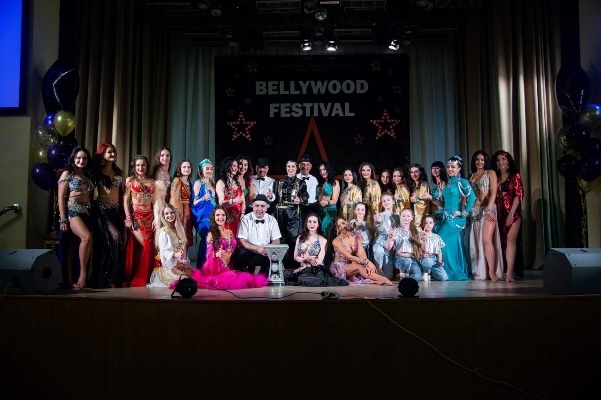 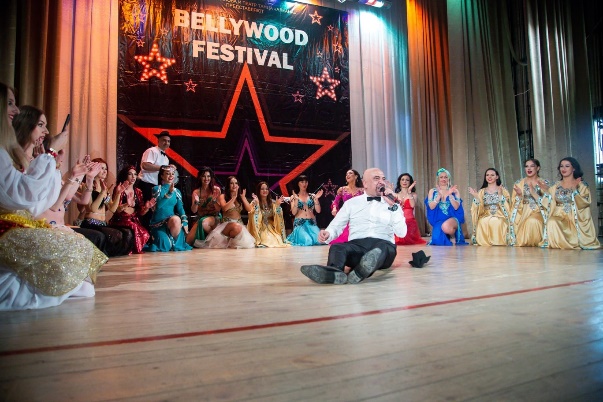 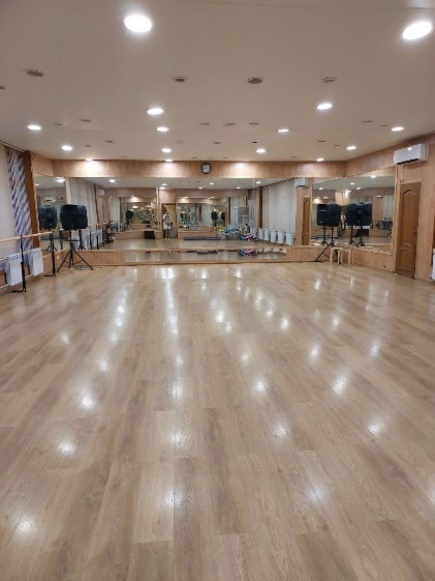 ПРОГРАММА ФЕСТИВАЛЯ:  Мастер-классы египетского оркестра «Al Azdekaa», Аллы Вац (Россия-Египет), Екатерины Пошкус (Россия, Калининград), Анны Балабановой (Россия, Нижний Новгород).Конкурс под CD и ОРКЕСТР «Al Azdekaa» , номинации, которые будут оценивать ТОЛЬКО носители арабской культуры («Королева Арабизма в классике и фолке»), специальные номинации «Королева импровизации табла соло и Кубок Оссамы Шахина», «Королева беледи с Редой Саад»,  «КУБОК BELLYWOOD FEST» (программа танцовщицы под оркестр), «Королева Pop Song » (корона от Е. Пошкус), "Королева Ракс Шарки" (корона от А. Вац) , "Королева Фольклора" (корона от А.Балабановой), показательные выступления (OPEN STAGE) под СД, ОРКЕСТР и дарбуку.Гала-шоу с участием презентеров , звездных судей , российских и зарубежных приглашенных гостей фестиваля и организаторов- театра танца «Алеана» под руководством хореографа Анны БалабановойРАСПИСАНИЕ ФЕСТИВАЛЯ, мастер-классы:Примечание:1.Расписание конкурса будет составлено так, чтобы участники конкурса и мастер-классов не пересекались2.Точное расписание конкурса по времени будет составлено за 4 дня  до начала фестиваля. Просьба поддерживать контакт с оргкомитетом.3. Все изменения и информация в официальной группе: https://vk.com/bellywood_festival_aleana4. Регистрацию необходимо подтвердить за 1 час до своей номинации у регистрационной комиссии.5. Для руководителей коллективов, посещающих мастер-классы со своими учениками, действует специальное предложение6. Количество участников мероприятия ограничено регламентом мероприятия и физическими возможностями оркестра.СТОИМОСТЬ ПАКЕТОВ  МАСТЕР-КЛАССОВ:*ДЛЯ УЧАСТИЯ В КОНКУРСЕ НЕОБХОДИМО ОПЛАТИТЬ ОДин И БОЛЕЕ МАСТЕР-КЛАСС ФЕСТИВАЛЯ – ДЛЯ ВСЕХ КАТЕГОРИЙ УЧАСТНИКОВ, КРОМЕ БЕБИ ,  НОМИНАНТОВ «ДЕБЮТ», ТРАЙБЛ, BOLLYWOOD, ИНДИЙСКИЙ ТАНЕЦ, ТАНЦЫ НАРОДОВ МИРА, А ТАК ЖЕ КОНКУРСАНТОВ, КОТОРЫЕ УЧАСТВУЮТ ТОЛЬКО В ГРУППОВЫХ НОМИНАЦИЯХ . номинации/дисциплины, размер БЛАГОТВОРИТЕЛЬНОГО ВЗНОСА ЗА УЧАСТИЕ В КОНКУРСЕ:*ПРИМЕЧАНИЕ:*ДЛЯ УЧАСТИЯ В КОНКУРСЕ НЕОБХОДИМО ОПЛАТИТЬ УЧАСТИЕ В ОДНОМ И БОЛЕЕ МАСТЕР-КЛАССАХ ФЕСТИВАЛЯ – ДЛЯ ВСЕХ КАТЕГОРИЙ УЧАСТНИКОВ, КРОМЕ БЕБИ ,  НОМИНАНТОВ «ДЕБЮТ», ТРАЙБЛ, BOLLYWOOD, ИНДИЙСКИЙ ТАНЕЦ, ТАНЦЫ НАРОДОВ МИРА, А ТАК ЖЕ КОНКУРСАНТОВ, КОТОРЫЕ УЧАСТВУЮТ ТОЛЬКО В ГРУППОВЫХ НОМИНАЦИЯХ ДОПОЛНИТЕЛЬНЫЕ ВЫСТУПЛЕНИЯ (OPEN STAGE) И БИЛЕТЫ:Заказ билетов:https://goo.gl/wtez8v https://bellywood.ru /   ;   bellywood@inbox.ru  ;  8-952-455-82-85 - Анна Кузнецова (связь по вацап, телеграмм, вайбер в ВК: Анна Кузнецова (vk.com/anyuta_93)Регистрация через сайт httpps://bellywood.ru, , или по ссылке: https://goo.gl/wtez8v 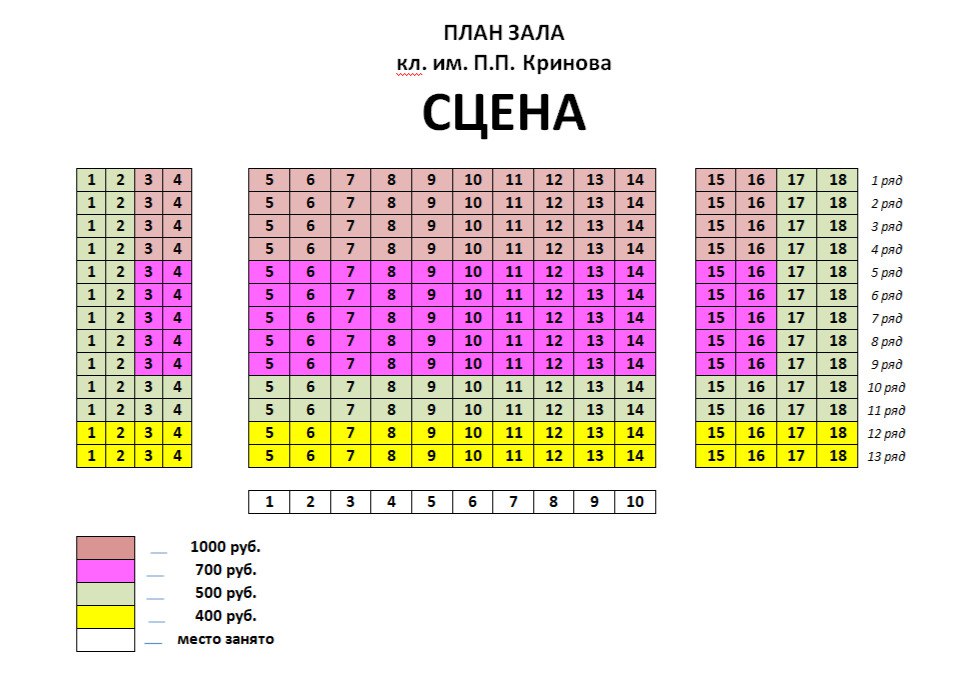 ПОЛОЖЕНИЕ КОНКУРСА“BELLYWOOD FESTIVAL”:СУДЕЙСКАЯ ЛИНЕЙКА (единовременно на одной площадке судят 5 судей, часть судей – судят только детей-юниоров):Алла Вац (Россия-Египет)Хешам Хамди (Каир, Египет)Реда Саад (Каир, Египет)Оссама Шахин (Санкт-Петербург, Ливан-Россия)Екатерина Пошкус (г. Калининград)Анна Балабанова (г. Н.Новгород)Галина Фомина (г. Владивосток)Татьяна Русанова (г. Москва)Ольга Комиссарова (Н.Новгород) Дарья Жулева (г. Н.Москва) Анастасия Афанасьева (г. Н.Новгород) Валерия Здорова (г. Н.Новгород) Ольга Красильникова (г. Н.Новгород) Екатерина Заскалько (г. Бор) Марина Тарабакина (г. Н.Новгород) Оксана Аринархова (г. Н.Новгород)  Дарья Молчкова (г. Бор) Шушаника Григорян (г. Н.Новгород) Сивохина Юлия (г. Н.Новгород) Анастасия Вилкова (г. Н.Новгород)Алина Колесникова (г. Н.Новгород) Примак Лилия (г. Н.Новгород)СИСТЕМА ПОДСЧЕТА РЕЗУЛЬТАТОВ КОНКУРСА:Скейтинг системаНОМИНАЦИИ:- соло (женщины, мужчины)- дуэты и трио- группы (более 3х чел) - (при достаточном количестве заявок для конкуренции может быть разделение на начинающие и продолжающие)Дисциплины:описание и правила участия в дисциплинах с размерами благотворительных  взносов описаны в таблице вышеДисциплины под CD : Классика под CDДебют классика под CD Эстрадная песняСоло табла под CDФольклор  под CD (при достаточном количестве заявок для конкуренции может быть разделен на египетский и неегипетский фольклор, а также выделены отдельные стили: шааби-беледи и др.)ТрайблBollywoodИндийский танецТанцы народов мираШоу и Фьюжн (при достаточном количестве заявок для конкуренции может быть разделен на шоу и фьюжн отдельно)Показательные выступления (Open Stage) под СD– любые выступления на ваш выбор вне конкурсной программы в блоке показательных номеровэксклюзивные Дисциплины под CD :Королева POP SONG под сд (Корона от Екатерины Пошкус) Королева Ракс Шарки под сд (Корона от Аллы Вац)Королева Фольклора под сд (Корона от Анны Балабановой)Королева Арабизма - классика под сд (оценивают носители арабской культуры Оссама Шахин, Реда Саад, Хешам Хамди)Королева Арабизма - фолк  под сд (оценивают носители арабской культуры Оссама Шахин, Реда Саад, Хешам Хамди)Дисциплины под ОРКЕСТР :Классика под ОРКЕСТР Королева Импровизации – Табла соло и Кубок Оссамы ШахинаКоролева Импровизации – Беледи под ОРКЕСТР с Редой СаадЕгипетский фольклор под ОРКЕСТРКубок Bellywood Fest – профи и кандидаты в профи, программа под ОРКЕСТРПрограмма под оркестр до 7 мин показательноПоказательные выступления (Open Stage) под оркестр – любые выступления на ваш выбор вне конкурсной программы в блоке показательных номеровСПИСОК ПЕСЕН ДЛЯ КОНКУРСА ПОД ОРКЕСТР «Al Azdekaa» , а также для ПОКАЗАТЕЛЬНЫХ ВЫСТУПЛЕНИЙhttps://docs.google.com/document/d/13UpwbfUzx4SawHAsIUx3YOVINyrVEiC2zTZvf8EoZlE/editПримечание:Название выбранной композиции ОБЯЗАТЕЛЬНО  укажите в специальном поле при заполнении формы регистрации на конкурс и показательные выступленияВОЗРАСТНЫЕ КАТЕГОРИИ  УЧАСТНИКОВ:Беби – 7 лет и моложе Дети – 8-11 лет Юниоры – 12-15 летВзрослые 1 – 16-30 лет Взрослые 2 – 31-44 годаСеньоры –  45-60  лет Грандсеньоры – 61 год и старшеПримечание:1.       В дуэтах возраст определяется по возрасту старшего участника.2.       При достаточном количестве для конкуренции возможно разделение на дети 1, дети 2, юниоры 1, юниоры 2, молодежь (16-18 лет) и взрослые  УРОВЕНЬ ИСПОЛНИТЕЛЬСКОГО МАСТЕРСТВА:- Дебют (первые шаги на сцене, только  в номинации соло классика под СД) При наличии большого количества дебютантов в классике под оркестр-может быть выделена из начинающих отдельная дисциплина «классика оркестр дебют»)- Начинающие (сценический опыт до 2х лет)- Любители (сценический опыт 2-5 лет)- Профессионалы (только в возрастной категории «взрослые 1», «взрослые 2», «сеньоры») (сценический опыт более 5 лет, танцоры, достигшие высокого уровня мастерства, а так же преподаватели)В некоторых номинациях отсутствует уровень «профессионалы», либо «начинающие» - в таком случае все конкурсанты соревнуются вместе и указан уровень мастерства: «любители – открытый класс» для обеспечения конкуренции в соревнованиях. Примечание: Организатор вправе объединять уровни мастерства для обеспечения конкуренции в соревнованиях.ПРИЗЫ УЧАСТНИКАМ:В соло и дуэтах призерам: Медали, дипломы, кубки, короны,  денежные призы  и цветы в категории профессионалы классика под оркестр,  cертификаты на скидки и полные пакеты мастер-классов следующего «Bellywood Festival» и «Aleana Drum Party», сертификаты на участие в других самых популярных фестивалях в России и за рубежом, призы от партнеров и судей , возможность приглашения для участия в звездном гала-шоу фестиваля , судейства и преподавания на следующий фестиваль по решению организатора.В группах: Кубок и диплом на группу, дипломы всем участникам группы.Примечание:Все участники могут получить комментарии квалифицированных судей по своим выступлениям по окончании конкурсного дня при демонстрации видео с выступления лично или в соцсетях.КРИТЕРИИ СУДЕЙСКОЙ ОЦЕНКИ         Техника исполнения - качество исполнения движений, синхронность в дуэтах и группах         Композиционное построение номера         Музыкальность, чувство ритма         Артистизм, раскрытие образа, харизматичность         Сложность исполняемой программы         Соответствие (стилевое и возрастное) и разнообразие лексики         Соответствие имиджа - стилевое и возрастное         Соответствие музыкального материала - стилевое и возрастное         Культура исполнения         Эстетика танца и общее впечатление         Шоу и зрелищность – в шоу-беллиданс, фьюжн, «Bellywood Super Star»ВРЕМЯ ЗВУЧАНИЯ КОМПОЗИЦИИ:Соло:- начинающие, любители – до 2.15 мин.,- профессионалы, «Королева Pop Song», «Королева Ракс Шарки», «Королева Фольклора»  – до 3.00 мин. - ОРКЕСТР соло –  до 3 мин- ПРОГРАММА под оркестр - 7-9 минДуэты,трио – до 3 мин.Группы – 2.00-4.00 мин.При количестве участников более 10 человек конкурс во всех номинациях под CD будет проходить в два тура по следующей схеме:1. Отборочный тур под свою композицию – 1.00 мин- 1.30 мин.2. Финал (6 участниц) - до окончания полной композиции согласно временному регламенту номинации. Музыкальные композиции необходимо высылать ЗАРАНЕЕ при РЕГИСТРАЦИИ, прикрепив трек в формате «.mp.3» В СПЕЦИАЛЬНОМ ПОЛЕ ФОРМЫ до 24 марта 2024г. 23.00.!!! Примечание:1.       Если необходимо включить трек после выхода на сцену, то при регистрации с специальном поле формы укажите “с точки”.2.       В случае превышения положенного времени композиции, выступление участника может быть прервано (музыка будет микширована).3.       В день мероприятия иметь дубликат музыкальной композиции на флеш-карте и быть готовым предоставить организаторам в любой момент.4.       Если вы забыли прикрепить трек при регистрации или хотите его поменять в форс-мажорном случае, вышлите трек на почту bellywood@inbox.ru , переименовав его в формате «рег.номер _номинация_возраст коллектив или Ф.И. участника.mp3» (175_соло_дети_фольклор под cd_Иванова Маша.mp3)Регистрационный номер можно посмотреть в «регистрация - списки зарегистрировавшихся» и в свод-квитанции, высланной вам на почту в ответ на регистрацию.5. Ответственность за соблюдение авторских и смежных прав несет участник, использующий фонограмму.РЕГИСТРАЦИЯ  И ОПЛАТА УЧАСТИЯ В ФЕСТИВАЛЕ:Открытие регистрации - 17 января 2024г. , окончание регистрации – 24 марта  2024г.,  23.00Примечание:После 24 марта  2024г. заявки на участие в фестивале и изменения к ним принимаются на усмотрение организатора фестиваля (в случае наличия свободных мест, а также времени).К заявкам, поданным после даты окончания срока приема заявок, организатор фестиваля имеет право применить повышенные тарифы за участие в фестивале по своему усмотрению.Регистрация через сайт httpps://bellywood.ru, в группе ВК или по ссылке: https://goo.gl/wtez8vВыберите тип регистрации: конкурс, мастер-классы, показательные выступления (показательные выступления, репетиция под оркестр)  и билеты (на  гала-шоу 12.04.2024 )Пройдите регистрацию по всем трем блокам по каждому участнику и дисциплине. В дуэтах и трио – укажите Ф.И. участников, в группах – укажите количество человек и Ф.И. каждого участника (если вам нужны дипломы на каждого участника группы)Если у вас есть скидка на пакеты мастер-классов - вышлите  скан сертификата на почту bellywood@inbox.ru , скидки по сертификатам не суммируются.Все взносы являются добровольным благотворительным пожертвованием Участника конкурса.После подачи заявки вы получаете реквизиты для оплаты ответным письмом по электронной почте c учетом имеющихся скидок.  Ваше участие считается подтвержденным только после получения Организатором фестиваля оплаты за участие в полном объеме. Сохраните чек оплаты или имейте иной способ подтверждения оплаты  на месте проведения фестиваля.После оплаты сообщите о факте оплаты Организатору на почту bellywood@inbox.ru , прислав скан чека платежа и указав, за что была произведена оплата, если платеж разделен на части (мк/номинации/билеты). Если вам нужно удалить регистрацию, внести изменения - сообщите об этом организаторам на почту bellywood@inbox.ru  Контакты регистратора: Шуткина Елена, +79307069269  (вацап, вайбер, ВК Елена Шуткина (vk.com)) УСЛОВИЯ УЧАСТИЯ1.      К участию в фестивале допускается любой желающий. Официальной почтой фестиваля является адрес: bellywood@inbox.ru  Информация/заявки/вопросы, поступившие на мобильные телефоны, включая различные сервисы, соц. сети, на иные эл.адреса, считается не полученной.2.      Регистрация на участие открыта до 24 марта 2024 года 23.00. Изменения участников в группах допускается. Регистрация считается пройденной только после оплаты взноса.3.      Все расходы на организацию фестиваля осуществляются за счет благотворительных организационных взносов. Для участников оплата взносов осуществляется до даты окончания регистрации наличным в Нижнем Новгороде или безналичным расчетом для иногородних. Оплата взносов производится при наличии заявки/прохождении электронной регистрации.4.      Обращаем внимание, что со своей стороны, предварительно оплачивая мастер-классы и номинации, Вы гарантируете свое участие в фестивале.5.      Возврат оплаты при отказе участника конкурса от участия в фестивале осуществляется за вычетом суммы расходов организатора, связанных с оплатой комиссии банка за перевод, орг. расходами и расходами на  печатную и наградную продукцию в следующем размере: До 28 февраля 2023 – 80 %,  до 15 марта 2023  – 50 % , до 26 марта 2023 – 30 %. После  24  марта – возврата нет (возможно найти себе замену или перенести взнос на следующий фестиваль за вычетом невозвратной части). Часть уплаченного взноса в размере 500 руб. для соло и 1500 руб. для группы является невозвратной и на другой год ее перенести невозможно (т.к. она покрывает постоянные орг. расходы, и наградная и печатная продукция является уникальной каждый год). При отказе от участия в фестивале/внесения изменений в заявку на участие в мастер-классах и конкурсе участник фестиваля должен написать об этом на почту организатора: bellywood@inbox.ru . Отказ считается принятым на следующий рабочий день после его отправки на указанный эл. адрес. В случае отказа от участия в фестивале возврат денежных средств производится в течение 5 (Пяти) рабочих дней с даты принятия соответствующего уведомления от участника в размере, соответствующему периоду, в котором было принято уведомление об отказе.Сообщения об отказе от участия/внесения изменений в заявку на участие в мастер-классах и конкурсе, отправленные на мобильные телефоны организатора, его сотрудников (в том числе на Viber, whatsapp и т.д, включая любые социальные сети) – не принимаются и не могут свидетельствовать о надлежащем уведомлении.6.      Каждый участник обязан подтвердить регистрацию на месте проведения фестиваля за 1 час до начала своей номинации. В противном случае организаторы в праве не допускать участников до участия. Участники обязаны иметь при себе документ, подтверждающий возрастную категорию. Участники должны быть готовы к изменению расписания на 1 час.7.   Каждому участнику, при регистрации, присваивается стартовый номер, который необходимо прикрепить в дисциплинах, где есть туры с импровизацией (Кубок Оссамы Шахина, «Bellywood Star»). Необходимо заранее приготовить крепления для номера (булавки 4 шт.). В номинациях, исполняющихся под свою музыку -прикреплять номер на костюм не обязательно.8.   Вход на площадку разрешен только участникам и руководителям, и только в сменной обуви. Вход зрителям на площадку запрещен. Участники и зрители не должны мешать оценивать выступление и перекрывать обзор судьям, садиться перед ними. Обращение к судьям разрешено только после окончания фестиваля.9.   Вопросы и споры решаются представителем коллектива с организатором.10.  Права на профессиональную фото и видеосъемку принадлежат  организаторам. Участники, высылая заявку, соглашаются с передачей прав на  фото и видеосъемку организаторам. Частная фото и видео съемка: разрешено использовать телефоны, планшеты, не допускается использование фото- и видеооборудования профессионального назначения.11.  Все реквизиты выносятся на площадку/с площадки силами участников в один прием. После своего выступления, участник(и) должны приводить сцену в первоначальный вид (убрать реквизиты, перья, стулья, мишуру и др).  Подготовка реквизитов на площадке должна занимать не более 15 секунд.12.   На площадке  и во время выступления запрещается: использовать масло, оголять интимные участки тела, использовать огонь или пиротехнику, животных, использовать электричество, принимать пищу, репетировать без разрешения организаторов, покинуть танцевальную площадку  (выходить к зрителям, судьям и т.д.), жидкости или других субстанций, которые могут намочить, повредить или привести пол/сцену в небезопасное состояние.13.  В категории “Дети” и “Бэби” участникам запрещено поднимать друг друга во время выступления.14.  Организаторы не несут ответственность за оставленные вещи в помещениях и порчу чужого имущества.15.  Участники отвечают за порчу чужого имущества и лично несут материальную ответственность за причиненный ущерб.16.  Замена диплома возможна только в день мероприятия. Для этого необходимо обратиться в счетную комиссию.17.  Оставленная наградная продукция участниками хранится у организаторов один календарный месяц.18. Организатор оставляет за собой право вносить изменения в настоящее Положение, в программу и условия фестиваля, а также организатор имеет право объединить конкурсные номинации со смежными номинациями по уровню/возрасту, если в соответствующей номинации зарегистрировано 3 и менее участников. 19. Участник не может соревноваться сам с собой в одной и той же номинации.20. Уровень мастерства для участия в конкурсной программе участник определяет самостоятельно. Если Организатору известно, что участник имеет уровень мастерства выше, чем указано в заявке, Организатор имеет право не принимать заявку участника, как заявку, содержащую недостоверные сведения, либо зарегистрировать его с указанием соответствующего ему уровня мастерства.21.Организатор вправе производить замену педагогов на фестивале. В случае отмены приезда педагога на фестиваль по вине педагога, организатор фестиваля не несет ответственности перед участниками фестиваля.22. В случае наступления действий непреодолимой силы, организатор руководствуется статьями 401 и 403 ГК РФ. В случае введения на территории Нижнего Новгорода государственными органами РФ и/или города Нижнего Новгорода мер, связанных с запретом/ограничениями проведения культурно-массовых/развлекательных мероприятий Организатор вправе перенести данный фестиваль. Денежные средства в данном случае не подлежат возврату участникам и засчитываются в счет оплаты за участие в следующем фестивале.23. Подавая заявку, участник фестиваля в соответствии со статьей 9 Федерального закона от 27.07.2006 № 152-ФЗ «О персональных данных» подтверждает согласие (обладает правом давать письменное согласие от имени Участников) на обработку как неавтоматизированным, так и автоматизированным способами Организатором фестиваля согласно статье 3 Федерального закона от 27.07.2006 № 152-ФЗ «О персональных данных» предоставленных в связи с участием в фестивале персональных данных.24. Настоящее Положение является публичной офертой, в соответствии со ст. 438 Гражданского кодекса РФ акцепт публичной оферты может быть только полным и безоговорочным. Условия о сроке и порядке оплаты взносов организатору фестиваля являются публичной офертой в соответствии со статьей 437 Гражданского кодекса Российской Федерации. Подача участником заявки является акцептом такой оферты.25. Таким образом, подавая заявку на участие в фестивале Участник выражает свое согласие (а также согласие иных лиц, указанных в одной заявке) со всеми условиями проведения фестиваля и оплаты взносов, предусмотренными настоящим Положением.26. Участник Фестиваля не имеет права размещать в соц. сетях материалы с мастер - классов (за исключением получения согласия педагога и не более 30 секунд). Видеосъемка во время мастер-класса разрешена при индивидуальной договоренности с каждым из педагогов. Сопровождающий может присутствовать на мастер-классе только для финальной съемки видео.27. Участник Фестиваля даёт право организатору и его сотрудникам на публичное использование (материалов, представленных на Фестиваль) и демонстрацию в информационных, рекламных и прочих целях; воспроизводить через любое СМИ и любым способом все выступления, прошедшие в рамках Фестиваля, выпускать аудио и видео продукцию на основе концертных выступлений в Фестивале и всех мероприятий, проводимых в рамках Фестиваля и с целью распространения исключительно для рекламы. Данные полномочия распространяются (действуют) во всём мире.28. Организатор Фестиваля, руководствуясь существующим законодательством об охране авторских прав и интеллектуальной собственности, все печатные, аудио-, видео-, фото — киноматериалы, создаваемые организатором на основе и в рамках Фестиваля, объявляет собственностью Организатора.29. Идея проведения Фестиваля, атрибутика и логотипы являются собственностью Организаторов фестиваля и использование другими лицами в коммерческих целях возможно только при письменном разрешении.30. Участник конкурса, нарушивший настоящее положение может быть дисквалифицирован от участия в фестивале по решению Организатора. Взнос, уплаченный данным участником, в данном случае возврату не подлежит.ПРОЖИВАНИЕ И  ПИТАНИЕ Организаторы предлагают Вам помощь в размещение в гостиницах города для ваших коллективов. Для этого необходимо отправить заявку в свободной форме на почту bellywood@inbox.ru  до окончания регистрации с пометкой «Проживание».На фестивале будет организована работа буфета с горячим питанием.ПОДРОБНАЯ ИНФОРМАЦИЯ О ФЕСТИВАЛЕ И КОНКУРСЕ, Регистрация через сайт httpps://bellywood.ru, в группе ВК, или по ссылке: https://goo.gl/wtez8vОРГКОМИТЕТ и контакты, заказ билетов:Регистрация: Шуткина Елена, bellywood@inbox.ru  ;  +79307069269  (вацап, вайбер, ВК Елена Шуткина (vk.com)) Заказ билетов: https://goo.gl/wtez8v Анна Кузнецова, +79524558285 - (вацап, телеграмм, вайбер, в ВК: Анна Кузнецова (vk.com/anyuta_93), bellywood@inbox.ru  Общие вопросы: Балабанова Анна, bellywood@inbox.ru , +79108873790, (vk.com/anna_balabanova)Сайт фестиваля: httpps://bellywood.ruОфициальная группа фестиваля в «ВКонтакте»: httpps://vk.com/bellywood_festival_aleanaInstagram страница:  instagram.com/bellywood_festival      #bellywoodfestБудь с нами, заяви о себе, сияй, танцуй, #ЗазвездисьнаBellywood !!!!С уважением к Вам и Вашему творчеству, руководитель фестиваля - Балабанова Анна.12 апреля13 апреля14 апреля12.00 – 14.00МАСТЕР-КЛАССАнна Балабанова и оркестр «Al Azdekaa» 
«Конкурсная постановка халиджи под песню Ana Shaki . халиджи и ираки – разбор отличий техники базовых движений и манеры исполнения, «фишки» и секреты использования стилей в импровизации на конкурсе для ярких победных выступлений»Ул . Ильинская , 68Б, зал 100м2все возрастные категории10.00-12.00 МАСТЕР-КЛАССАлла Вац – «Египетская техника, глубокая проработка базы, разбор частых ошибок – авторская методика и стиль»центр «Созвездие», пр-кт Гагарина, 41СЦЕНАвсе возрастные категории10.00-12.00 МАСТЕР-КЛАССЕкатерина Пошкус – «Конкурсная постановка tabla solo под СД, мелкая техника от эксперта стиля »(связки из постановки можно использовать в импровизации)центр «Созвездие», пр-кт Гагарина, 41зал №1814.00-16.00МАСТЕР-КЛАССАлла Вац и оркестр «Al Azdekaa»  – «Конкурсная постановка под песню Daret El Ayam , авторский стиль и манера исполнения, особенности взаимодействия с оркестром и публикой, секреты успешного выступления под оркестр»Ул . Ильинская , 68Б, зал 100м2все возрастные категории13.00 – около 22.00КОНКУРС под ОРКЕСТР и СД(взрослые, взрослые-2. сеньоры, гранд сеньоры)центр «Созвездие», пр-кт Гагарина, 41СЦЕНА и 2-я площадка (зал №20) одновременно13.00 – около 21.00КОНКУРС под ОРКЕСТР и СД(беби, дети, юниоры)центр «Созвездие», пр-кт Гагарина, 41СЦЕНА и 2-я площадка (зал № 20) одновременно17.15 – 18.15 РЕПЕТИЦИИ с оркестром «Al Azdekaa» центр «Созвездие», пр-кт Гагарина, 41СЦЕНАОколо 19.00 – показательные выступления, программы под СД, ОРКЕСТР и дарбукуОколо 19.00 – показательные выступления, программы под СД, ОРКЕСТР и дарбуку18.30 - 21.00  ГАЛА-ШОУ  (заказ билетов у Анны Кузнецовой,  тел. 8-952-455-82-85)СЦЕНА пр-кт  Гагарина, 41Около 20.00 – КУБОК BELLYWOOD FEST -конкурс среди профессионалов с программой танцовщицы (взрослые, взрослые-2, сеньоры)До 15 февраляДо 15 мартаДо 24марта После 24 марта и на месте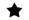 1 мк  (обязателен для участия в конкурсе*!!!)250026002700любой мк 2800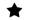 2 мк  (+ билет на гала-шоу 7-10р  в подарок)4400(1 мк -2200)4600(1 мк -2300)4800(1 мк -2400) 3 мк  (+ билет на гала-шоу7-10р  в подарок)6000(1 мк -2000)6300(1 мк -2100)6600(1 мк -2200)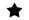 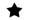 4 мк  (+ билет на гала-шоу 1-6р.  в подарок)7600(1 мк -1900)8000(1 мк -2000)8400(1 мк -2100) Номинация/дисциплина Номинация/дисциплинаУровни мастерства (обязательно укажите при регистрации!)Благотворительный взнос январе- феврале 2024г.Благотворительный взнос в марте-апреле 2024г.ДИСЦИПЛИНЫ ПОД CD с призовым фондом от фестиваля и спонсоров у призеров солоДИСЦИПЛИНЫ ПОД CD с призовым фондом от фестиваля и спонсоров у призеров солоДИСЦИПЛИНЫ ПОД CD с призовым фондом от фестиваля и спонсоров у призеров солоДИСЦИПЛИНЫ ПОД CD с призовым фондом от фестиваля и спонсоров у призеров солоДИСЦИПЛИНЫ ПОД CD с призовым фондом от фестиваля и спонсоров у призеров солоГруппыГруппы*м.б. деление на начинающие, любители при достаточном кол-ве участников650650Дуэт/ТриоДуэт/Трио*м.б. деление на начинающие, любители при достаточном кол-ве участников800800СОЛОOriental Классика под CD ДЕБЮТтолько для танцоров, делающих первые шаги на сценедебют11001200СОЛОOriental Классика под CD –классический Raqs Sharki, Межансе, Беледи. Запрещены элементы акробатики, поддержки (лифты), использование реквизита и аксессуаров кроме тростей, сагат и «классической шали». Допускается использование «крыльев», если они не являются основным элементом действия в построении композиции, а используются в качестве антре в начале или в конце композиции. Соло Табла не должно преобладать. Судья имеет право снизить оценку за композицию, если она не соответствует классическому Oriental.Все номинации, все возрастные категории, разделение по уровню мастерства: дебют (выделен в отдельную дисциплину), начинающие, любители, профессионалы, кроме дуэтов и групп.Разделение в дуэтах и группах по уровню мастерства не предусмотреноначинающие, любители11001200СОЛОOriental Классика под CD –классический Raqs Sharki, Межансе, Беледи. Запрещены элементы акробатики, поддержки (лифты), использование реквизита и аксессуаров кроме тростей, сагат и «классической шали». Допускается использование «крыльев», если они не являются основным элементом действия в построении композиции, а используются в качестве антре в начале или в конце композиции. Соло Табла не должно преобладать. Судья имеет право снизить оценку за композицию, если она не соответствует классическому Oriental.Все номинации, все возрастные категории, разделение по уровню мастерства: дебют (выделен в отдельную дисциплину), начинающие, любители, профессионалы, кроме дуэтов и групп.Разделение в дуэтах и группах по уровню мастерства не предусмотренопрофессионалы20002200СОЛОЭстрадная песня -- песни современных арабских исполнителей (Pop Oriental). Например: Ramy Ayash, Fadel Shaker, Haifa Wehbe, Elissa, Wael Kfoury, Nawal Zoughby.Только Соло. Все возрастные категории (приветсвуется , начиная с юниоров)  начинающие, любители 11001200СОЛОЭстрадная песня -- песни современных арабских исполнителей (Pop Oriental). Например: Ramy Ayash, Fadel Shaker, Haifa Wehbe, Elissa, Wael Kfoury, Nawal Zoughby.Только Соло. Все возрастные категории (приветсвуется , начиная с юниоров)  профессионалы15001700СОЛОСоло табла под CD –Восточный танец в ориентальном костюме,а так же допускаются укороченные юбки,брюки, нестандартный дизайн костюма. Минимум 80% от музыкальной композиции должно исполняться под арабские барабаны , движения ориентальной техники преобладают (около 80%), но допустимы включения шоу-«фишек» и элементов из других стилей. Использование крупного реквизита (декорации) запрещено, мелкий реквизит разрешен, если он укладывается в концепцию хореографии.Все номинации. Все возрастные категории .Разделение в Дуэтах и Группах по уровню мастерства не предусмотрено.начинающие, любители11001200СОЛОСоло табла под CD –Восточный танец в ориентальном костюме,а так же допускаются укороченные юбки,брюки, нестандартный дизайн костюма. Минимум 80% от музыкальной композиции должно исполняться под арабские барабаны , движения ориентальной техники преобладают (около 80%), но допустимы включения шоу-«фишек» и элементов из других стилей. Использование крупного реквизита (декорации) запрещено, мелкий реквизит разрешен, если он укладывается в концепцию хореографии.Все номинации. Все возрастные категории .Разделение в Дуэтах и Группах по уровню мастерства не предусмотрено.профессионалы15001700СОЛОOriental Фольклор  под CD * –Фольклорный или народный танец какой-либо из стран арабского востока, должен исполняться под музыку данной народности, в соответствующем этому стилю костюме, содержать характерные манеры, движения, драматургию именно этого фольклорного направления и соответствовать возрасту исполнителя. Сценическая атрибутика и аксессуары должны соответствовать выбранному танцевальному стилю.*В дисциплине «Фольклор под CD» в зависимости от количества участников организатор  в праве выделить отдельно стили/подстили фольклорного арабского танца: Баляди/шааби. Народный египетский танец в стиле баляди или шааби. Музыка: - инструментальная композиция или песня, с такасимом (соло) аккордеона и фадди (табла соло) - танец под песни «старого» шааби, современного поп-шаабиСтрит-шааби. Современный египетский танец в стиле стрит-шааби (махраганат) с элементами современного уличного танца под соответствующие стилю музыкальные композиции Египетский фольклор. Фольклорный или народный танец Египта, в том числе, в сценическом варианте: саиди, хаггала, фалляхи, нубия, сива, бамбути (симсимийя), гавейзи, авалим, мувашахат, танура.Неегипетский фольклор. Фольклорный или народный танец арабских стран, за исключением Египта. Примеры: дабка, бандари, халиджи, каулия, чоби, гева, хашаба и др.Все номинации, все возрастные категории. Разделение в Дуэтах и Группах по уровню мастерства не предусмотрено.!!! укажите название стиля вашей композиции при регистрации в спецполеначинающие, любители11001200СОЛОOriental Фольклор  под CD * –Фольклорный или народный танец какой-либо из стран арабского востока, должен исполняться под музыку данной народности, в соответствующем этому стилю костюме, содержать характерные манеры, движения, драматургию именно этого фольклорного направления и соответствовать возрасту исполнителя. Сценическая атрибутика и аксессуары должны соответствовать выбранному танцевальному стилю.*В дисциплине «Фольклор под CD» в зависимости от количества участников организатор  в праве выделить отдельно стили/подстили фольклорного арабского танца: Баляди/шааби. Народный египетский танец в стиле баляди или шааби. Музыка: - инструментальная композиция или песня, с такасимом (соло) аккордеона и фадди (табла соло) - танец под песни «старого» шааби, современного поп-шаабиСтрит-шааби. Современный египетский танец в стиле стрит-шааби (махраганат) с элементами современного уличного танца под соответствующие стилю музыкальные композиции Египетский фольклор. Фольклорный или народный танец Египта, в том числе, в сценическом варианте: саиди, хаггала, фалляхи, нубия, сива, бамбути (симсимийя), гавейзи, авалим, мувашахат, танура.Неегипетский фольклор. Фольклорный или народный танец арабских стран, за исключением Египта. Примеры: дабка, бандари, халиджи, каулия, чоби, гева, хашаба и др.Все номинации, все возрастные категории. Разделение в Дуэтах и Группах по уровню мастерства не предусмотрено.!!! укажите название стиля вашей композиции при регистрации в спецполепрофессионалы15001700СОЛОТрайбл –современный стиль танца, основанный на сочетании элементов фольклорных танцев Северной Африки, Ближнего Востока, Индии и фламенко. В дисциплине возможно танцевать три основных направления стиля трайбла: ATS (American Tribal Style), Tribal Fusion, Improvisational Tribal Style (ITS).Все номинации, все возрастные категории. Разделение в Дуэтах и Группах по уровню мастерства не предусмотрено.любители (открытый класс, без разделения на другие уровни мастерства)10001100СОЛОBollywood – Эстрадная версия классических индийских танцев, часто представленная в индийских фильмах. Оценивается раскрепощенность, зрелищность,эмоциональность, владение техникой индийского танца и артистизм.Все номинации, все возрастные категории. любители (открытый класс, без разделения на другие уровни мастерства)10001100СОЛОИндийский танец – Все разновидности классического индийского танца (Катхак, Бхаратанатьям, Одисси, Махари, Нартаки,Катхакали, Мохиниаттам, Кучипуди, Манипури,Саттрия ). У танцора оценивается помимо хореографии подражание пению и искусство мимики, мастерство использования мудр , способность выразить свои эмоции, рассказать зрителю историю, передать определённые, в том числе отвлечённые понятия.Все номинации, все возрастные категории. любители (открытый класс, без разделения на другие уровни мастерства)10001100СОЛОТанцы народов мира – Фольклорный или народный танец любых стран, за исключением арабских.Все номинации, все возрастные категории. любители (открытый класс, без разделения на другие уровни мастерства)10001100СОЛОШоу и Фьюжн Cлияние Oriental  с любыми другими стилями (танго, латино, хип-хоп и пр.),  в шоу приветствуется  наличие сюжета, декорации, во фьюжн – сюжет не обязателен. Техника belly dance должна просматриваться на большей части номера. Допускается использование соответствующих аксессуаров и атрибутики (вейлы, крылья, пои и т.д.) и любых вариантов костюмов. Разрешены поддержки (лифты) и элементы акробатики.Все номинации, все возрастные категории.!!! укажите название  вашей композиции при регистрации в спецполеначинающие, любители 11001200СОЛОШоу и Фьюжн Cлияние Oriental  с любыми другими стилями (танго, латино, хип-хоп и пр.),  в шоу приветствуется  наличие сюжета, декорации, во фьюжн – сюжет не обязателен. Техника belly dance должна просматриваться на большей части номера. Допускается использование соответствующих аксессуаров и атрибутики (вейлы, крылья, пои и т.д.) и любых вариантов костюмов. Разрешены поддержки (лифты) и элементы акробатики.Все номинации, все возрастные категории.!!! укажите название  вашей композиции при регистрации в спецполепрофессионалы15001700СОЛОЭКСКЛЮЗИВНЫЕ НОМИНАЦИИ/ДИСЦИПЛИНЫ (только соло) с коронами и ценными призами от фестиваля, судей и спонсоровЭКСКЛЮЗИВНЫЕ НОМИНАЦИИ/ДИСЦИПЛИНЫ (только соло) с коронами и ценными призами от фестиваля, судей и спонсоровЭКСКЛЮЗИВНЫЕ НОМИНАЦИИ/ДИСЦИПЛИНЫ (только соло) с коронами и ценными призами от фестиваля, судей и спонсоровЭКСКЛЮЗИВНЫЕ НОМИНАЦИИ/ДИСЦИПЛИНЫ (только соло) с коронами и ценными призами от фестиваля, судей и спонсоровСОЛО «Королева POP SONG» (Корона от Екатерины Пошкус) оценивает только Е.Пошкус, исполняется эстрадная песня (oriental pop song).Соло,  все уровни мастерства соревнуются вместе с разделением по возрастным категориямПобедитель получает эксклюзивную корону призеры -  медали, ценные призы от фестиваля, призы от спонсоров комментарии судьилюбители (открытый класс, без разделения на другие уровни мастерства)22002400СОЛО«Королева Ракс Шарки» (Корона от Аллы Вац) оценивает только А.Вац, исполняется классика (межансе, тараб - классическая арабская музыка со сложным пением и сложными ритмами, как правило, песни 50-70х годов, созданные для прослушивания (песни Умм Кульсум, Абдель Халима Хафеза, Фейруз, Варды, Сабах Фахри, Мухамед Абдель Вахаб)Соло,все уровни мастерства соревнуются вместе с разделением по возрастным категориямПобедитель получает эксклюзивную корону, призеры - медали, ценные призы от фестиваля, призы от спонсоров комментарии судьилюбители (открытый класс, без разделения на другие уровни мастерства)25002800СОЛО«Королева Фольклора»  (Корона от Анны Балабановой) оценивает только Анна Балабанова Фольклорный или народный танец какой-либо из стран арабского востока, должен исполняться под музыку данной народности, в соответствующем этому стилю костюме, содержать характерные манеры, движения, драматургию именно этого фольклорного направления и соответствовать возрасту исполнителя. Сценическая атрибутика и аксессуары должны соответствовать выбранному танцевальному стилю. Соло,все уровни мастерства соревнуются вместе с разделением по возрастным категориямПобедитель получает эксклюзивную корону, 50% скидку на постановку от А.Балабановой, призеры -  медали, ценные призы от фестиваля, призы от спонсоров, доступ к онлайн курсу по ритмам А.Балабановой и комментарии судьи!!! укажите название стиля вашей композиции при регистрации в спецполелюбители (открытый класс, без разделения на другие уровни мастерства)22002400СОЛО«Королева арабизма» (классика)Оценивают только Оссама Шахин, Хешам Хамди, Реда Саадисполняется классика (межансе, тараб - классическая арабская музыка со сложным пением и сложными ритмами, как правило, песни 50-70х годов, созданные для прослушивания (песни Умм Кульсум, Абдель Халима Хафеза, Фейруз, Варды, Сабах Фахри, Мухамед Абдель Вахаб)Соло,все уровни мастерства соревнуются вместе с разделением по возрастным категориямПобедитель получает эксклюзивную корону, призеры - медали, ценные призы от фестиваля, призы от спонсоров, комментарии судейлюбители (открытый класс, без разделения на другие уровни мастерства)22002400СОЛО«Королева арабизма» (фольклор)Оценивают только Оссама Шахин, Хешам Хамди, Реда СаадФольклорный или народный танец какой-либо из стран арабского востока, должен исполняться под музыку данной народности, в соответствующем этому стилю костюме, содержать характерные манеры, движения, драматургию именно этого фольклорного направления и соответствовать возрасту исполнителя. Сценическая атрибутика и аксессуары должны соответствовать выбранному танцевальному стилю. Соло,все уровни мастерства соревнуются вместе с разделением по возрастным категориямПобедитель получает эксклюзивную корону, призеры -  медали, ценные призы от фестиваля, призы от спонсоров и комментарии судей!!! укажите название стиля вашей композиции при регистрации в спецполелюбители (открытый класс, без разделения на другие уровни мастерства)22002400СОЛОДИСЦИПЛИНЫ ПОД ОРКЕСТРс коронами, денежными и ценными призами от фестиваля и спонсоровДИСЦИПЛИНЫ ПОД ОРКЕСТРс коронами, денежными и ценными призами от фестиваля и спонсоровДИСЦИПЛИНЫ ПОД ОРКЕСТРс коронами, денежными и ценными призами от фестиваля и спонсоровДИСЦИПЛИНЫ ПОД ОРКЕСТРс коронами, денежными и ценными призами от фестиваля и спонсоровСОЛОКУБОК BELLYWOOD FESTПрограмма под ОРКЕСТР (конкурс или показательная программа ) 7-9 мин., возможно использовать помощников-танцоров.выбрать 3 любые  композиции из репертуара оркестра по ссылке, название указать в регистрации в спецполе (пример: «Межансе (название),беледи (название),табла соло», или «Шааби (название),саиди (название),табла соло» и др.комбинации :https://docs.google.com/document/d/13UpwbfUzx4SawHAsIUx3YOVINyrVEiC2zTZvf8EoZlE/edit)Победитель и призеры  получают, дипломы, медали, ценные  призы от  фестиваля, спонсоров,победитель получает спец кубок фестиваля, приглашается в гала-шоу, судейство на следующий фестиваль и становится педагогом фестиваля в 2025г.Только Соло. Все возрастные категории вместе (молодежь, взр1, взр2, сеньоры)Кандидаты в профессионалы, профессионалы65007500СОЛОКУБОК BELLYWOOD FESTПрограмма под ОРКЕСТР (конкурс или показательная программа ) 7-9 мин., возможно использовать помощников-танцоров.выбрать 3 любые  композиции из репертуара оркестра по ссылке, название указать в регистрации в спецполе (пример: «Межансе (название),беледи (название),табла соло», или «Шааби (название),саиди (название),табла соло» и др.комбинации :https://docs.google.com/document/d/13UpwbfUzx4SawHAsIUx3YOVINyrVEiC2zTZvf8EoZlE/edit)Победитель и призеры  получают, дипломы, медали, ценные  призы от  фестиваля, спонсоров,победитель получает спец кубок фестиваля, приглашается в гала-шоу, судейство на следующий фестиваль и становится педагогом фестиваля в 2025г.Только Соло. Все возрастные категории вместе (молодежь, взр1, взр2, сеньоры)ПОКАЗАТЕЛЬНОOpen Stage  (педагоги и все желающие)60006000СОЛОOriental Классика под ОРКЕСТРТараб/эстрадная песня/межансе  (до 3х мин):выбрать композицию из репертуара оркестра по ссылке, название указать в регистрации в спецполе:https://docs.google.com/document/d/13UpwbfUzx4SawHAsIUx3YOVINyrVEiC2zTZvf8EoZlE/edit)Победитель и призеры в профессионалах получают, денежные призы, дипломы, медали, ценные  призы от  фестиваля, спонсоров,победитель приглашается в гала-шоу на следующий фестиваль. Победитель и призеры других уровней мастерства – дипломы, медали, ценные призы от фестиваля и спонсоров Только Соло. Все возрастные категорииНачинающие (возможно выделение «Дебют»), любители21002300СОЛОOriental Классика под ОРКЕСТРТараб/эстрадная песня/межансе  (до 3х мин):выбрать композицию из репертуара оркестра по ссылке, название указать в регистрации в спецполе:https://docs.google.com/document/d/13UpwbfUzx4SawHAsIUx3YOVINyrVEiC2zTZvf8EoZlE/edit)Победитель и призеры в профессионалах получают, денежные призы, дипломы, медали, ценные  призы от  фестиваля, спонсоров,победитель приглашается в гала-шоу на следующий фестиваль. Победитель и призеры других уровней мастерства – дипломы, медали, ценные призы от фестиваля и спонсоров Только Соло. Все возрастные категориипрофессионалы23002500СОЛОКоролева Импровизации – Табла соло и Кубок Оссамы ШахинаДисциплина под живой звук таблы. Оценивается уровень мастерства по технике, оригинальности, умению работать в тандеме с барабанщиком. Композиция не повторяется. Импровизация под барабан: в общих заходах и подзаходах по 1 мин , далее – импровизация  до 2.15  мин. соло, оценивают все судьи, затем Оссама Шахин присваивает свой Кубок одной из трех лучших танцовщиц по мнению судей.Победитель получает эксклюзивный Кубок и Корону,  призеры получают дипломы, медали, ценные  призы от  фестиваля, спонсоров. Только Соло. Все возрастные категорииначинающие, любители16001800СОЛОКоролева Импровизации – Табла соло и Кубок Оссамы ШахинаДисциплина под живой звук таблы. Оценивается уровень мастерства по технике, оригинальности, умению работать в тандеме с барабанщиком. Композиция не повторяется. Импровизация под барабан: в общих заходах и подзаходах по 1 мин , далее – импровизация  до 2.15  мин. соло, оценивают все судьи, затем Оссама Шахин присваивает свой Кубок одной из трех лучших танцовщиц по мнению судей.Победитель получает эксклюзивный Кубок и Корону,  призеры получают дипломы, медали, ценные  призы от  фестиваля, спонсоров. Только Соло. Все возрастные категории профессионалы18002000СОЛОКоролева Импровизации – Беледи под ОРКЕСТР с Редой СаадСоло импровизация преимущественно под аккордеон Reda Saad: в общих заходах и подзаходах по 1 мин , далее – импровизация  до 2.15  мин. солоВозможно выступление в народном костюме  или классическом костюме orientalПобедитель получает эксклюзивную Корону,  призеры получают дипломы, медали, ценные  призы от  фестиваля, спонсоров . Только Соло. Все возрастные категорииначинающие, любители21002300СОЛОКоролева Импровизации – Беледи под ОРКЕСТР с Редой СаадСоло импровизация преимущественно под аккордеон Reda Saad: в общих заходах и подзаходах по 1 мин , далее – импровизация  до 2.15  мин. солоВозможно выступление в народном костюме  или классическом костюме orientalПобедитель получает эксклюзивную Корону,  призеры получают дипломы, медали, ценные  призы от  фестиваля, спонсоров . Только Соло. Все возрастные категориипрофессионалы23002500СОЛОOriental Фольклор под ОРКЕСТРСаиди , Халиджи, Беледи Шааби (выбрать композицию из репертуара оркестра по ссылке, название указать при регистрации в спецполе:https://docs.google.com/document/d/13UpwbfUzx4SawHAsIUx3YOVINyrVEiC2zTZvf8EoZlE/edit)Победитель и призеры получают дипломы, медали, ценные  призы от  фестиваля, спонсоров. Только Соло. Все возрастные категорииначинающие, любители21002300Oriental Фольклор под ОРКЕСТРСаиди , Халиджи, Беледи Шааби (выбрать композицию из репертуара оркестра по ссылке, название указать при регистрации в спецполе:https://docs.google.com/document/d/13UpwbfUzx4SawHAsIUx3YOVINyrVEiC2zTZvf8EoZlE/edit)Победитель и призеры получают дипломы, медали, ценные  призы от  фестиваля, спонсоров. Только Соло. Все возрастные категориипрофессионалы23002500Дополнительные выступленияOPEN STAGEДополнительные выступленияOPEN STAGEБлаготворительный взносПоказательное выступление под СД1200Показательное выступление под таблу1800Показательное выступление под оркестр2300Показательная программа под оркестр6000Репетиция под оркестр (до 7 мин)1500Показательное выступление на ГАЛА-ШОУ 07.04.23(кол-во мест ограничено)Соло CD1500Показательное выступление на ГАЛА-ШОУ 07.04.23(кол-во мест ограничено)группа/дуэт, с человека650/800БилетыБилетыБилетыБилеты на ГАЛА-ШОУ 12.04.24400-1000 (см план зала ниже)до 12 лет- скидка 50%, до 7 лет-бесплатноБилеты на КОНКУРС сопровождающий400Билеты на КОНКУРС руководитель0Билеты на КОНКУРС ребенок до 7 лет0